In The Spring Term I will learn :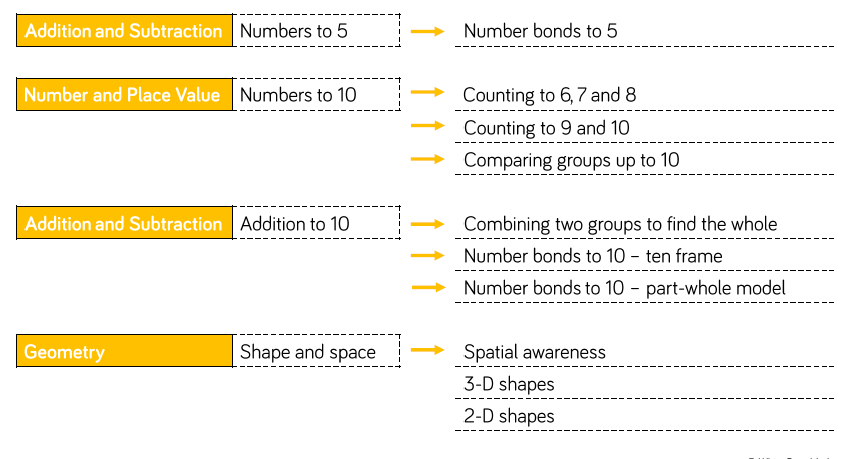 